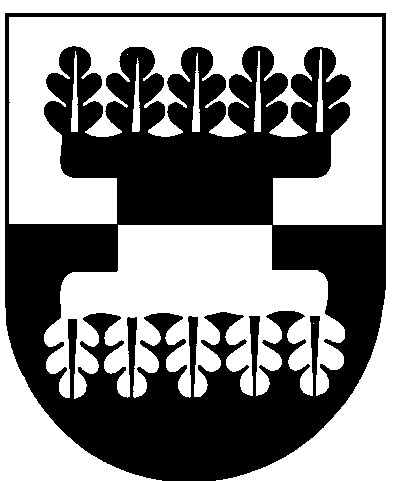 ŠILALĖS RAJONO SAVIVALDYBĖS ADMINISTRACIJOSDIREKTORIUSĮSAKYMAS   DĖL ŠILALĖS RAJONO SAVIVALDYBĖS ADMINISTRACIJOS DIREKTORIAUS 2019 M. BALANDŽIO 9 D. ĮSAKYMO NR. DĮV-335 ,,DĖL ŠILALĖS RAJONO SAVIVALDYBĖS VAIKŲ IR JAUNIMO VASAROS POILSIO ORGANIZAVIMO TVARKOS APRAŠO“ PAKEITIMO2022 m. kovo 24 d. Nr. DĮV-225ŠilalėVadovaudamasis Lietuvos Respublikos vietos savivaldos įstatymo 18 straipsnio 1 dalimi:	1. P a k e i č i u  Šilalės rajono savivaldybės vaikų ir jaunimo vasaros poilsio organizavimo tvarkos aprašą, patvirtintą Šilalės rajono savivaldybės administracijos direktoriaus 2019 m. balandžio 9 d. įsakymu Nr. DĮV-335 „Dėl Šilalės rajono savivaldybės vaikų ir jaunimo vasaros poilsio organizavimo tvarkos aprašo“, ir 19.9 papunktį išdėstau taip:,,19.9. užimti reemigrantų vaikus (, gyvenę užsienyje ir grįžę į Lietuvos Respubliką Lietuvos Respublikos piliečių vaikai), pasitraukusių iš Ukrainos į Lietuvos Respubliką dėl Rusijos Federacijos karinės agresijos piliečių vaikus.“  2. P a v e d u paskelbti šį įsakymą Šilalės rajono savivaldybės interneto svetainėje www.silale.lt ir Teisės aktų registre.              Šis įsakymas gali būti skundžiamas Lietuvos Respublikos administracinių bylų teisenos įstatymo nustatyta tvarka Lietuvos administracinių ginčų komisijos Klaipėdos apygardos skyriui (H. Manto g. 37, 92236 Klaipėda) arba Regionų apygardos administracinio teismo Klaipėdos rūmams (Galinio Pylimo g. 9, 91230 Klaipėda) per vieną mėnesį nuo šio įsakymo paskelbimo arba įteikimo suinteresuotam asmeniui dienos.Administracijos direktorius                                                                                  Gedeminas Sungaila 